LOB OPDRACHT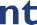 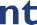 BEROEPEN KIEZEN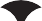 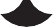 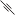 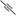 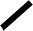 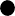 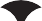 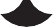 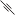 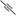 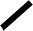 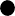 